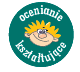 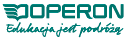 OGÓLNOPOLSKI SPRAWDZIAN KOMPETENCJI TRZECIOKLASISTY 2016 Z OPERONEM I „GAZETĄ WYBORCZĄ”„SPOSÓB NA WOJTKA”     SZABLON INFORMACJI ZWROTNEJ – JĘZYK POLSKI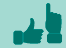 Uwaga! Nauczyciel korzysta z treści tabeli, dobierając je indywidualnie dla każdego ucznia (odpowiednie wiersze poszczególnych zadań w zależności od opanowania badanej czynności) i dodaje te elementy do listu z informacją zwrotną (tylko zawartości komórek z kolumn 1.–4.).*Dodatkowe inspiracje do prowadzenia ciekawych ćwiczeń znajdą Państwo w Instrukcji dla nauczyciela lub w Instrukcji dla rodzica przygotowanej do Ogólnopolskiego Sprawdzianu Kompetencji Trzecioklasisty 2015.(Propozycja wstępu 1)Drogi/Droga XXX!(wpisujemy imię i nazwisko ucznia)Gratuluję Ci rozwiązania testu trzecioklasisty. List, który trzymasz w ręku, jest omówieniem tego, co w teście jest dobrze napisane i rozwiązane, co jest Twoim sukcesem. Opisuję Ci także przykłady, w których zdarzyły Ci się błędy. Dlatego też udzielę Ci konkretnych wskazówek, co zrobić, by poprawić błędy. Zaproponuję Ci także, jak możesz się dalej uczyć, co zrobić, by poszerzyć wiedzę i umiejętności, a tym samym wzbogacić swoje zainteresowania.XXX, najpierw omówię część polonistyczną, a następnie matematyczną i przyrodniczą, kolejno zadanie po zadaniu. Zaproś do uważnego przeczytania tego listu swoich rodziców (opiekunów). Będzie to dla Was niezwykle cenna wskazówka, nad czym jeszcze popracować i jak to robić skutecznie. Zatem do dzieła!(Propozycja wstępu 2)Drogi/Droga XXX!(wpisujemy imię i nazwisko ucznia)Bardzo się cieszę Twoimi sukcesami. Napisałeś/napisałaś test trzecioklasisty – pokonałeś/pokonałaś ważny etap nauki! List, który trzymasz w ręku, jest moim omówieniem Twojego testu. Znajdziesz w nim informacje o tym, co zrobiłeś/zrobiłaś dobrze, a także o tym, co na teście nie poszło Ci najlepiej. Dam Ci także wskazówki, jak poprawić błędy, a także co zrobić, by dalej się rozwijać i wzbogacać swoją wiedzę oraz zainteresowania.XXX, najpierw omówię część polonistyczną – będę analizować szczegółowo każde zadanie. Następnie omówię część matematyczną i przyrodniczą. Wierzę, że lektura listu będzie bardzo inspirująca zarówno dla Ciebie, jak i dla Twoich rodziców (opiekunów).Numer zadaniaBadana czynność ucznia. Uczeń:1. Wykonałeś/wykonałaś dobrze2. Gdzie popełniłeś/popełniłaś błąd?3. Jak masz poprawić?4. Jak możesz dalej się uczyć?Obszar pomiaru: CZYTANIEObszar pomiaru: CZYTANIEObszar pomiaru: CZYTANIEObszar pomiaru: CZYTANIEObszar pomiaru: CZYTANIEObszar pomiaru: CZYTANIE1.–7.Wyszukuje informację zawartą w tekścieWnioskuje na podstawie informacji zawartej w tekścieCzytanie ze zrozumieniem to Twoja bardzo mocna strona. Doskonale wyszukałeś/wyszukałaś wszystkie informacje zawarte w tekście. Doskonale potrafisz także wnioskować na ich podstawie.Zachęcam Cię do odkrycia świata książek. Z pewnością masz swoje zainteresowania, podziel się nimi z rodzicami, nauczycielem lub pracownikiem biblioteki. Pomogą Ci wybrać ciekawe książki, które Cię zainteresują. Warto do czytania zaprosić także innych. Dawniej rodzice czytali Tobie, a teraz Ty zaproponuj, że będziesz im czytać! Możesz czytać także innym dzieciom, rodzeństwu lub kuzynom. Da Ci to wiele radości. Docenią oni fakt, że robisz dla nich coś miłego, a  Ty także będziesz mieć z tego wiele satysfakcji. Z czasem znajdziesz swojego ulubionego autora. Może się okazać też, że Twoje zainteresowania się poszerzą lub nawet zmienią. Jeśli natrafisz na jakieś nieznane Ci słowa, to korzystaj ze słowników. Staraj się także te słowa zapamiętywać i używać ich na co dzień. Czytaj trudniejsze oraz dłuższe teksty. Załóż zeszyt, w którym będziesz pisać, dlaczego dana książka podobała Ci się lub nie, jakich miała bohaterów, gdzie i kiedy rozgrywała się jej akcja, a także wykonywać ilustrację lub komiks na podstawie jej treści. Poproś bibliotekarza/bibliotekarkę, by polecił/poleciła Ci książkę z ciekawą fabułą i wartką akcją. Zaplanuj czas wolny z interesującą książką, np. związaną tematycznie z miejscem, w którym będziesz spędzać wakacje. Warto przygotowywać sobie listy książek, które chcesz przeczytać – to wzmocni twoją motywację do czytania. Dzięki liście będziesz pamiętać tytuły i autorów książek, które chcesz przeczytać w następnej kolejności.Spróbuj swoich sił podczas oglądania obcojęzycznych filmów z napisami (bez dubbingu), to bardzo poprawia tempo czytania.Czytanie to naprawdę wielka przygoda, która nigdy się nie kończy i nie nudzi. Jedyne czego potrzeba, to odwagi przeżycia tej przygody! To jak znalezienie skrzyni pełnej skarbów, którą tylko trzeba otworzyć! Myślę, że to wspaniała propozycja właśnie dla Ciebie. Wyszukuje informację zawartą w tekścieWnioskuje na podstawie informacji zawartej w tekścieCzytanie ze zrozumieniem to Twoja mocna strona. Wyszukałeś/wyszukałaś potrzebne informacje zawarte w teście. Dobrze potrafisz także wnioskować na ich podstawie.W odpowiedzi na pytania do tekstu pomyliłeś/pomyliłaś się tylko jeden/dwa razy. Sprawdź, gdzie popełniłeś/popełniłaś błąd/błędy.Staraj się skupić podczas czytania i nie myśleć o niczym innym. To pomoże Ci czytać ze zrozumieniem. Kiedy czytasz, zatrzymuj się co jakiś czas i przypominaj sobie poznaną treść. Spróbuj jeszcze raz odpowiedzieć na pytania z testu, ale tym razem poprawnie.Odkrycie czytania i przyjemności z niego płynącej to wspaniała sprawa. Z pewnością masz swoje zainteresowania, podziel się nimi z rodzicami, nauczycielem lub pracownikiem biblioteki. Pomogą Ci wybrać ciekawe książki, które Cię zainteresują. Poproś o polecenie Ci książki z wartką akcją (np. jakiejś książki przygodowej), od której ciężko się oderwać, sięgaj po książki z bogatą szatą graficzną, które zawierają krótkie opisy w niestandardowym układzie.Czytaj teksty z pytaniami i staraj się znaleźć na nie odpowiedź w tekście. Warto do czytania zaprosić także innych. Dawniej rodzice czytali Tobie, a teraz Ty zaproponuj, że będziesz im czytać! Możesz czytać także innym dzieciom, rodzeństwu lub kuzynom. Da Ci to wiele radości. Docenią oni fakt, że robisz dla nich coś miłego, a  Ty także będziesz mieć z tego wiele satysfakcji. Z czasem znajdziesz swojego ulubionego autora książek. Okaże się też, że Twoje zainteresowania się poszerzą lub nawet zmienią. Jeśli natrafisz na jakieś nieznane Ci słowa, to korzystaj ze słowników. Staraj się także te słowa zapamiętywać i ich używać. Czytanie to naprawdę wielka przygoda, która nigdy się nie kończy i nie nudzi. Jedyne, czego potrzeba, to odwagi przeżycia tej przygody! To jak znalezienie skrzyni pełnej skarbów, którą tylko trzeba otworzyć! Myślę, że to wspaniała propozycja właśnie dla Ciebie.Wyszukuje informację zawartą w tekścieWnioskuje na podstawie informacji zawartej w tekścieDobrze poradziłeś/poradziłaś sobie z czytaniem. Pominąłeś/pominęłaś kilka zawartych w tekście informacji, nie umiałeś/umiałaś wyciągnąć wniosków na ich podstawie. W odpowiedzi na pytania do tekstu pomyliłeś/pomyliłaś się trzy/cztery razy. Sprawdź, gdzie popełniłeś/popełniłaś błędy.Staraj się skupić podczas czytania i nie myśleć o niczym innym, to pomoże Ci czytać ze zrozumieniem. Kiedy czytasz, zatrzymuj się co jakiś czas i przypominaj sobie poznaną treść. Spróbuj jeszcze raz odpowiedzieć na pytania z testu, ale tym razem poprawnie.Czytaj teksty z pytaniami i staraj się znaleźć na nie odpowiedź w tekście. Odkrycie czytania i przyjemności z niego płynącej to wspaniała sprawa. Z pewnością masz swoje zainteresowania, podziel się nimi z rodzicami, nauczycielem lub pracownikiem biblioteki. Pomogą Ci wybrać ciekawe książki, które Cię zainteresują. Poproś o polecenie Ci książki z ciekawą szatą graficzną, przy lekturze której aż dech zapiera od pięknych kolorowych ilustracji. Zaczynaj lekturę od krótszych opisów, jeśli cię zainteresują, na pewno przeczytasz też te dłuższe. Nawet nie zauważysz, jak szybko przeczytasz całą książkę! Poproś przyjaciela/przyjaciółkę, który/która lubi czytać, by zaproponował/zaproponowała ci książkę, która go/ją szczególnie zachwyciła, i od której zaczęła się jego/jej przygoda z czytaniem.Warto do czytania zaprosić także inne osoby. Dawniej rodzice czytali Tobie, a teraz Ty zaproponuj, że będziesz im czytać! Możesz czytać także innym dzieciom, rodzeństwu lub kuzynom. Da Ci to wiele radości. Docenią oni fakt, że robisz dla nich coś miłego, a Ty także będziesz mieć z tego wiele satysfakcji. Z czasem znajdziesz swojego ulubionego autora książek. Okaże się, też że Twoje zainteresowania się poszerzą lub nawet zmienią. Jeśli natrafisz na jakieś nieznane Ci słowa, to korzystaj ze słowników. Staraj się także te słowa zapamiętywać i ich używać. Czytanie to naprawdę wielka przygoda, która nigdy się nie kończy i nie nudzi. Jedyne czego potrzeba, to odwagi przeżycia tej przygody! To jak znalezienie skrzyni pełnej skarbów, którą tylko trzeba otworzyć! Myślę, że to wspaniała propozycja właśnie dla Ciebie.Wyszukuje informację zawartą w tekścieWnioskuje na podstawie informacji zawartej w tekścieCzęść poleceń udało Ci się wykonać poprawnie, ale nie udało Ci się znaleźć w tekście większości zawartych w nim informacji. Nie umiałeś/umiałaś wyciągnąć wniosków  na ich podstawie. W odpowiedzi na pytania do tekstu pomyliłeś/pomyliłaś się pięć/sześć razy. Sprawdź, gdzie popełniłeś/popełniłaś błędy.Czytany tekst podziel na kilkuzdaniowe części. Staraj się skupić podczas czytania i nie myśleć o niczym innym. Po przeczytaniu każdej części, spróbuj opowiedzieć przeczytaną część własnymi słowami. Zrób tak z każdą przeczytaną częścią. Pomogą Ci pytania: Kto występuje w tekście? Gdzie i kiedy rozgrywa się akcja? Co się dzieje, co się stało? Zaznaczaj w tekście fragmenty, w których znajdziesz odpowiedź na zadane pytania.Możesz poprosić kogoś dorosłego o pomoc. Spróbuj jeszcze raz odpowiedzieć na pytania z testu, ale tym razem poprawnie. Poproś nauczyciela o zestawy podobnych ćwiczeń na każdy tydzień do końca roku, a nawet na czas wakacji, jeśli będzie taka konieczność. Czytaj teksty z pytaniami i staraj się znaleźć na nie odpowiedź w tekście. Czytaj codziennie – nie musi to długo trwać, ale ważne, byś każdego dnia czytał/czytała przynajmniej 15 minut. Z czasem nabierzesz wprawy i czytanie zacznie Ci sprawiać coraz więcej przyjemności. Odkrycie czytania i przyjemności z niego płynącej to wspaniała sprawa. Z pewnością masz swoje zainteresowania, podziel się nimi z rodzicami, nauczycielem lub pracownikiem biblioteki. Pomogą Ci wybrać ciekawe książki, które Cię zainteresują. Warto do czytania zaprosić także inne osoby. Dawniej rodzice czytali Tobie, a teraz Ty zaproponuj, że będziesz im czytać! Możesz czytać także innym dzieciom, rodzeństwu lub kuzynom. Da Ci to wiele radości. Docenią oni fakt, że robisz dla nich coś miłego, a  Ty także będziesz mieć z tego wiele satysfakcji. Pamiętaj, że młodsze dzieci lubią, kiedy się im dużo wyjaśnia i pokazuje. Warto się do wspólnego czytania wcześniej przygotować – po prostu wiedzieć, o czym jest dana książka. Jeśli będziesz czytać książkę z obrazkami, pokazuj dzieciom, którego obrazka dany fragment dotyczy. Zaczynaj lekturę od krótszych opisów, jeśli cię zainteresują, na pewno przeczytasz też te dłuższe! Poproś przyjaciela/przyjaciółkę, który/która lubi czytać, by zaproponował/zaproponowała Ci książkę, która go/ją szczególnie zachwyciła, i od której zaczęła się jego/jej przygoda z czytaniem.Z czasem znajdziesz swojego ulubionego autora książek. Okaże się, też że Twoje zainteresowania się poszerzą lub nawet zmienią. Jeśli natrafisz na jakieś nieznane Ci słowa, to korzystaj ze słowników lub pytaj dorosłych o ich znaczenie. Staraj się także te słowa zapisywać, zapamiętywać i ich używać na co dzień. Czytanie to naprawdę wielka przygoda, która nigdy się nie kończy i nie nudzi. Jedyne, czego potrzeba, to odwagi przeżycia tej przygody! To jak znalezienie skrzyni pełnej skarbów, którą tylko trzeba otworzyć! Myślę, że to wspaniała propozycja właśnie dla Ciebie.Wyszukuje informację zawartą w tekścieWnioskuje na podstawie informacji zawartej w tekścieCzytanie ze zrozumieniem sprawia Ci trudność. Nie wyszukałeś/wyszukałaś ważnych informacji w tekście, co utrudniło wnioskowanie na ich podstawie. W odpowiedzi na pytania do tekstu pomyliłeś/pomyliłaś się siedem razy. Sprawdź, gdzie popełniłeś/popełniłaś błędy.Tekst dziel na zdania i po przeczytaniu każdego zastanów się, o czym przeczytałeś/przeczytałaś. Staraj się skupić podczas czytania i nie myśleć o niczym innym. Jeśli potrzeba, przeczytaj zdanie jeszcze raz. Jeśli czytasz z kimś, z rodzicem lub kolegą/koleżanką, opowiadaj im, co przeczytałeś/przeczytałaś. Możesz robić sobie notatki. Mogą to też być rysunki, które pozwolą Ci zapamiętywać przeczytane informacje. Pomogą Ci pytania: Kto występuje w tekście? Gdzie i kiedy rozgrywa się akcja? Co się dzieje, co się stało? Możesz poprosić kogoś dorosłego lub osobę, która Ci towarzyszy podczas czytania, by zadała Ci te lub inne pytania do tekstu i sprawdziła, czy czytasz ze zrozumieniem. Poproś nauczyciela o zestawy podobnych ćwiczeń na każdy tydzień do końca roku, a nawet na czas wakacji. Czytaj codziennie, nie musi trwać to długo, ale ważne, byś każdego dnia czytał/czytała przynajmniej 15 minut. Znajdź temat, który Cię szczególnie interesuje i poprzez codzienne czytanie zgłębiaj go. Codziennie relacjonuj dorosłemu o tym, co przeczytałeś/przeczytałaś i czego nowego się dowiedziałeś/dowiedziałaś. Z czasem nabierzesz w czytaniu wprawy, poprawisz tempo czytania, a wówczas czynność ta zacznie Ci sprawiać coraz więcej przyjemności. Odkrycie czytania i przyjemności z niego płynącej to wspaniała sprawa. Z pewnością masz swoje zainteresowania, podziel się nimi z rodzicami, nauczycielem lub pracownikiem biblioteki. Pomogą Ci wybrać ciekawe książki, które Cię zainteresują. Warto do czytania zaprosić także innych. Dawniej rodzice czytali Tobie, a teraz Ty zaproponuj, że będziesz im czytać! Możesz czytać także innym dzieciom, rodzeństwu lub kuzynom. Da Ci to wiele radości. Docenią oni fakt, że robisz dla nich coś miłego, a  Ty także będziesz mieć z tego wiele satysfakcji. Pamiętaj, że młodsze dzieci lubią, kiedy się im dużo wyjaśnia i pokazuje. Warto się do wspólnego czytania wcześniej przygotować – po prostu wiedzieć, o czym jest dana książka. Jeśli będziesz czytać książkę z obrazkami, pokazuj dzieciom, którego obrazka dany fragment dotyczy. Zaczynaj lekturę od krótszych opisów, jeśli Cię zainteresują, na pewno przeczytasz też te dłuższe! Poproś przyjaciela/przyjaciółkę, który/która lubi czytać, by zaproponował/zaproponowała Ci książkę, która go/ją szczególnie zachwyciła, i od której zaczęła się jego/jej przygoda z czytaniem.Z czasem znajdziesz swojego ulubionego autora książek. Okaże się, też że Twoje zainteresowania się poszerzą lub nawet zmienią. Jeśli natrafisz na jakieś nieznane Ci słowa, to korzystaj ze słowników. Staraj się także te słowa zapamiętywać i ich używać. Czytanie to naprawdę wielka przygoda, która nigdy się nie kończy i nie nudzi. Jedyne czego potrzeba, to odwagi przeżycia tej przygody! To jak znalezienie skrzyni pełnej skarbów, którą tylko trzeba otworzyć! Myślę, że to wspaniała propozycja właśnie dla Ciebie.Obszar pomiaru: ELEMENTY WIEDZY O JĘZYKUObszar pomiaru: ELEMENTY WIEDZY O JĘZYKUObszar pomiaru: ELEMENTY WIEDZY O JĘZYKUObszar pomiaru: ELEMENTY WIEDZY O JĘZYKUObszar pomiaru: ELEMENTY WIEDZY O JĘZYKUObszar pomiaru: ELEMENTY WIEDZY O JĘZYKU8.Wskazuje grupę wyrazów z tej samej rodzinyWiesz, czym jest rodzina wyrazów i potrafisz ją rozpoznać. Możesz wykonywać ćwiczenia na tworzenie rodzin wyrazów. Proponuję słowa: sól, woda, żelazo, góra, szkoła, pomagać. Zabawa tymi wyrazami i innymi, które możesz wyszukać w słowniku, sprawi Ci z pewnością wiele radości i satysfakcji. 8.Wskazuje grupę wyrazów z tej samej rodzinyWskazane przez Ciebie wyrazy nie pochodzą z tej samej rodziny.Nie rozpoznałeś/rozpoznałaś wyrazów należących do rodziny słowa „zdrowie”.Przypomnij sobie, czym jest rodzina wyrazów. Wykonaj ćwiczenie ponownie. Rozejrzyj się dookoła: wypisz na kartce przykłady wyrazów określających przedmioty, zjawiska z otoczenia itp. Do wypisanych przykładów dopisz ich rodziny wyrazów. Daj rodzicom do sprawdzenia wypisane przykłady.Wyrazy pochodzące z tej samej rodziny nie tylko mają podobne brzmienie, ale także ich znaczenie jest w jakiś sposób zbliżone. Możesz wykonywać ćwiczenia na tworzenie rodzin wyrazów. Proponuję słowa: sól, woda, żelazo, góra, szkoła, pomagać.9.Zapisuje w kolejności alfabetycznej osiem–siedem wyrazów podanych w zadaniu Wspaniale znasz alfabet i potrafisz posługiwać się nim i według niego uporządkować podane wyrazy.Znajomość alfabetu ma swoje zastosowanie w wielu sytuacjach życiowych. Wszystkie spisy osób, książek, różne listy, dzienniki są porządkowane właśnie alfabetu. Z pewnością zauważyłeś/zauważyłaś, że każdy język ma swój alfabet i istnieją subtelne różnice pomiędzy na przykład językiem polskim i angielskim. Nie ustawaj w ćwiczeniu i poznawaniu polskiego alfabetu, a także innych. Ta umiejętność będzie Ci przydatna przez całe życie. Spisz alfabetycznie nazwiska członków swojej rodziny, nazwy kwiatów w ogrodzie babci lub nazwy narzędzi w warsztacie dziadka. Następnie poszukaj tych nazw w encyklopedii albo leksykonie.9.Zapisuje w kolejności alfabetycznej sześć–cztery wyrazy podane w zadaniuZnasz alfabet i potrafisz posługiwać się nim, by według niego uporządkować podane wyrazy.Popełniłeś jeden/dwa błędy przy podawaniu właściwej kolejności. Sprawdź, gdzie popełniłeś/popełniłaś błąd/błędy.Ćwicz porządkowanie wyrazów według alfabetu, a jeśli jest taka potrzeba, powtórz alfabet. Wykonaj zadanie jeszcze raz.Wybieraj przykłady, które zaczynają się na tę samą literę, ale kolejne litery wyrazu się różnią. Następnie wybieraj przykłady zaczynające się na tę samą literę, ale inną głoskę. Wybieraj również przykłady, które zaczynają się od liter: ć, ó, ś, ż, a także od dwuznaków: ch, cz, dz, rz, sz.Przypomnij sobie w domu wiersz, piosenkę o alfabecie. Naucz się jej na pamięć. Śpiewaj piosenkę o alfabecie w każdej wolnej chwili. Graj w gry przypominające naukę alfabetu.Układanie wyrazów w kolejności alfabetycznej może stać się dobrą zabawą. Możesz wycinać wyrazy z gazet (lub poprosić kogoś o przykłady wyrazów) i układać je alfabetycznie na czas. Można tak bawić się z kolegami, dorosłymi lub rodzeństwem.Spisz alfabetycznie nazwiska członków swojej rodziny, nazwy kwiatów w ogrodzie babci lub nazwy narzędzi w warsztacie dziadka. Następnie poszukaj tych nazw w encyklopedii albo leksykonie.9.Zapisuje w kolejności alfabetycznej mniej niż cztery wyrazy podane w zadaniuMasz trudności w zapisywaniu wyrazów w kolejności alfabetycznej.Popełniłeś/popełniłaś liczne błędy w uporządkowaniu wyrazów. Sprawdź, gdzie popełniłeś/popełniłaś błędy.Powtórz alfabet. Ćwicz porządkowanie według niego wyrazów, imion, nazw. Wykonaj zadanie jeszcze raz.Przypomnij sobie w domu wiersz, piosenkę o alfabecie. Naucz się jej na pamięć. Śpiewaj piosenkę o alfabecie w każdej wolnej chwili. Graj w gry przypominające naukę alfabetu.Jeśli nadal kolejność liter w alfabecie będzie sprawiała ci trudność, powieś w widocznym miejscu kartkę z całym alfabetem i zapamiętuj wzrokowo ciąg liter. Wykonuj ćwiczenie, polegające na tym, że zerkasz i szybko zakrywasz oczy. Następnie z zamkniętymi oczami odtwarzaj obraz ciągu liter. Układanie wyrazów w kolejności alfabetycznej może stać się dobrą zabawą.  Możesz wycinać wyrazy z gazet (lub poprosić kogoś o przykłady wyrazów) i układać je alfabetycznie na czas. Pamiętaj, że każda kartoteka w bibliotece i u lekarza, listy uczniów w dzienniku klasowym, hasła w encyklopediach i słownikach są ułożone alfabetycznie, dlatego też, by odnaleźć szybko potrzebne hasło, trzeba znać alfabet.Wybieraj dowolne przykłady, które zaczynają się na tę samą literę, ale kolejne litery wyrazu się różnią. Następnie wybieraj przykłady zaczynające się na tę samą literę, ale inną głoskę. Wybieraj również przykłady, które zaczynają się od liter: ć, ó, ś, ż, a także od dwuznaków: ch, cz, dz, rz, sz.Spisz alfabetycznie nazwiska członków swojej rodziny, nazwy kwiatów w ogrodzie babci lub nazwy narzędzi w warsztacie dziadka. Następnie poszukaj tych nazw w encyklopedii albo leksykonie.10.Liczy głoski i sylaby w podanych wyrazach Doskonale wiesz, co to jest głoska i sylaba. Wspaniale potrafisz je policzyć w podanych wyrazach.Utrwalanie znajomości głosek i sylab, będzie Ci pomocne w nauce języków obcych. We wszystkich językach jest to bardzo użyteczne. Postaraj się poszukać podobieństw i różnic pomiędzy językiem polskim i językiem obcym, którego się uczysz. 10.Liczy głoski i sylaby w podanych wyrazach Wiesz, co to jest głoska i sylaba i zazwyczaj potrafisz je policzyć w podanych wyrazach.Zdarzyły Ci się nieliczne błędy. Sprawdź, gdzie one wystąpiły.Warto poćwiczyć w domu rozpoznawanie głosek i sylab. Poćwicz podział na głoski w wyrazach typu: ziemniak, zielenina, ćma, rzodkiewka, szczypior.Nie trać ani chwili:  sylabizuj i głoskuj wyrazy na szyldach i reklamach, obok których przejeżdżasz autobusem lub autem.Poproś domowników, by sprawdzili Twoje umiejętności.Poproś rodziców, by w różnych sytuacjach ćwiczyli z Tobą głoskowanie i sylabizowanie. Kiedy usłyszysz na przykład w audycji radiowej wyraz, którego znaczenia nie znasz, staraj się go zapamiętać, sylabizując i głoskując go na przemian. 10.Liczy głoski i sylaby w podanych wyrazachMasz trudności w rozpoznawaniu, czym są głoska i sylaba. Trudność sprawia Ci ich policzenie w podanych wyrazach.Popełniłeś/popełniłaś liczne błędy w wykonanym teście. Sprawdź, gdzie one wystąpiły.Warto poćwiczyć w domu rozpoznawanie głosek i sylab. Poćwicz podział na głoski w wyrazach typu: truskawka, kalafior, jajka, jogurt, jabłka, a także ziemniak, zielenina, ćma, cień, boćwinka (itp.), a następnie rzodkiewka, szczypior itp.Nie trać ani chwili: sylabizuj i głoskuj wyrazy na szyldach i reklamach, obok których przejeżdżasz autobusem lub autem.Poproś domowników, by sprawdzili Twoje umiejętności.Poproś rodziców, by w różnych sytuacjach ćwiczyli z Tobą głoskowanie i sylabizowanie.Kiedy usłyszysz na przykład w audycji radiowej wyraz, którego znaczenia nie znasz, staraj się go zapamiętać, sylabizując i głoskując go na przemian.11.Eliminuje z podanych list wyraz będący inną częścią mowyWiesz, co to są części mowy. Umiesz wyszukać wyraz, który nie pasuje do pozostałych. Nie ustawaj w ćwiczeniu rozróżniania części mowy. Zainteresuj się też, czym są części zdania. Możesz próbować robić rozbiór zdania na części mowy, a także na części zdania. Ta umiejętność bardzo Ci się przyda.11.Eliminuje z podanych list wyraz będący inną częścią mowyMasz trudności w rozpoznawaniu części mowy i wskazaniu niepasującego wyrazu.Popełniłeś/popełniłaś błędy w wyszukiwaniu wyrazu, który nie jest z danej grupy wyrazów. Sprawdź, gdzie popełniłeś/popełniłaś błąd.Przypomnij sobie, czym się charakteryzują poszczególne części mowy. Przypomnij sobie, na jakie pytania odpowiadają wyrazy np. przygotowują, nabiał, ważne. Poproś domowników, sprawdzili twoje umiejętności.Ćwicz rozróżnianie poznanych w szkole części mowy. Obszar pomiaru: PISANIEObszar pomiaru: PISANIEObszar pomiaru: PISANIEObszar pomiaru: PISANIEObszar pomiaru: PISANIEObszar pomiaru: PISANIE12.Stosowanie formy listuPisze tekst w formie listu lub formie zbliżonej do listuPotrafisz napisać list, doskonale wiesz, jak w formie pisemnej zwracać się do drugiej osoby. Poprawnie używasz form grzecznościowych, w twoim liście nie zabrakło nagłówka, pozdrowień ani podpisu, wskazania daty i miejsca.Napisany przez Ciebie list jest wspaniały, pamiętaj jednak, że Twój osobisty styl pisania będzie zmieniał się razem z Tobą. Dlatego zachęcam Cię do korespondowania z Twoimi przyjaciółmi, ale także do ćwiczenia innych form wypowiedzi. Myślę, że bardzo dobrze poradzisz sobie także w konkursach literackich, które są organizowane nie tylko w szkole, lecz także na przykład w domach kultury, w kuratorium oświaty. Możesz także zacząć pisać pamiętnik, dziennik lub własne opowiadania. Kto wie, co wspaniałego z tego wyniknie?Stosowanie formy listuPisze tekst w formie listu lub formie zbliżonej do listuNapisany przez Ciebie tekst nie ma cech właściwych dla listu.W Twojej wypowiedzi pisemnej zabrakło typowych dla listu cech.(można wymienić).Przypomnij sobie, z jakich części składa się list i co powinna zawierać każda z jego części. Wypisz sobie cechy listu i spróbuj napisać go jeszcze raz, uwzględniając wszystkie jego elementy. Pamiętaj o zwrotach grzecznościowych – to one nadają listom miły charakter. Przepisz list z testu, od razu poprawiając jego tekst, tak by stał się poprawny.Staraj się pisać listy do innych. Pisz listy do rodziców z wakacji, pisz kartki pocztowe do dziadków, utrzymuj kontakt listowny z przyjaciółmi z wakacji czy z kuzynami, których lubisz, ale rzadko się z nimi widujesz.Przekonaj się do pisania innych form wypowiedzi – dzienniki, pamiętniki, opowiadania, relacje. Możesz połączyć czytanie z pisaniem. Najpierw przeczytaj wybrany tekst, a potem opisz, co przeczytałeś/przeczytałaś. Warto takie wypowiedzi dać do sprawdzenia komuś dorosłemu. Niech Cię nie zniechęcają błędy Zobaczysz, że z czasem będzie ich coraz mniej, a Twoja wytrwałość zostanie nagrodzona. Realizacja tematuRedaguje pracę na zadany tematTwój list świetnie zrealizował zadany temat.Zachęcam Cię, by w czytaniu zwracać uwagę na opisy postaci, miejsc i sytuacji. To pozwoli Ci gromadzić cenne słownictwo, by w swoim dalszym pisaniu Twoje wypowiedzi stawały się coraz bogatsze i zawierały bardziej różnorodne sformułowania. Realizacja tematuRedaguje pracę na zadany tematStarałeś/starałaś się pisać na temat, ale niektóre części Twojego listu nie pasują do całości.lubNapisany list nie porusza zadanego w poleceniu tematu.Zabrakło istotnych informacji i zwrotów, które były kluczowe, by wykonać zadanie.Bardzo ważnym w pisaniu na temat jest dokładne zrozumienie zadanego tematu. Przeczytaj jeszcze raz napisany list i zobacz sam, czy realizuje on zadany temat. Pamiętaj, kiedy będziesz pisać inne teksty, aby uważnie przeczytać polecenie. Pomyśl, zanim zaczniesz pisać i napisz sobie krótką notatkę w punktach, o czym chcesz napisać. Pisz ściśle według swojego planu.Zachęcam Cię, by w czytaniu zwracać uwagę na opisy postaci, miejsc i sytuacji. Pisząc, zatrzymuj się i wracaj do polecenia. To pozwoli Ci nie odbiegać od tematu. Spójność tekstuBuduje spójną wypowiedźTwój tekst jest płynny, spójny, a pisane zdania są ze sobą logicznie połączone. Zachowałeś/zachowałaś związek przyczynowo-skutkowy.Podczas czytania książek zwracaj uwagę na to, jak różni autorzy rozwijają temat i co robią, by zmienić wątek. Zwróć uwagę, jakich używają wyrazów i stwierdzeń, by połączyć kolejne tematy. To moja propozycja, by jeszcze bardziej udoskonalić Twój już wspaniały warsztat.Spójność tekstuBuduje spójną wypowiedźNapisałeś/napisałaś list, jednak jego treść nie była spójna.Zabrakło połączeń logicznych między zdaniami. Napisany tekst nie łączył się w całość.Pamiętaj podczas pisania tekstów, by zachować ciągłość wypowiedzi. Niech jedno zdanie wynika z poprzedniego. Przypomnij sobie słownictwo, które Ci w tym pomoże. Cenne okaże się także czytanie na głos tekstu podczas jego tworzenia. To pomaga w wychwyceniu niespójności językowych i logicznych. Unikaj także przeskakiwania z wątku na wątek. Najpierw opisz jeden, a w następnym akapicie zajmij się kolejnym wątkiem. Jeżeli nadal masz problemy z poprawą pracy, napisz plan listu. Przeczytaj i sprawdź, czy elementy planu (streszczenia) są spójne – czy są uporządkowane we właściwej kolejności. Jeśli tak, napisz opowiadanie według planu. Przeczytaj list na głos.Podczas czytania książek zwracaj uwagę, jak różni autorzy rozwijają wybrany temat i co robią, by zmienić wątek. Zwróć uwagę, jakich używają wyrazów i stwierdzeń, by połączyć kolejne tematy.Prze-strze-ganienorm języko-wychRedaguje tekst poprawny pod względem językowymW napisanym przez Ciebie tekście świetnie przestrzegałeś/przestrzegałaś wymaganych norm językowych. Podczas czytania zwracaj uwagę na pisownię wielkich i małych liter, zwłaszcza w nietypowych sytuacjach. Dbaj także o wzbogacanie swojego słownictwa i wyszukuj w czytanych przez Ciebie tekstach odniesień do historii, sztuki, estetyki i tradycji. To jeszcze bardziej wzbogaci Twój warsztat pisarski.Prze-strze-ganienorm języko-wychRedaguje tekst poprawny pod względem językowymNapisany przez Ciebie list zawiera błędy językowe.Sprawdź, jakie popełniłeś/popełniłaś błędy. Zostały one zaznaczone przez nauczyciela. Przeanalizuj zaznaczone błędy, a jeśli ich nie rozumiesz – poproś kogoś dorosłego o wytłumaczenie, na czym polega błąd lub skorzystaj ze słownika. Spróbuj napisać list, nie popełniając błędów językowych.Podczas czytania zwracaj uwagę na pisownię małych i wielkich liter. Zawsze możesz pytać swoich nauczycieli o różne formy językowe, na które natrafisz. Staraj się je zapamiętać i używać.Prze-strze-ganiepodstaw-owychnormortogra-ficznychPrzestrzega podstawowych norm ortograficznychStworzony przez Ciebie list jest napisany bardzo dobrze pod względem ortograficznym.Ortografia jest wyzwaniem na całe życie. Kiedy zobaczysz wyraz, którego pisownia jest dla Ciebie nowa, przepisz go kilkakrotnie i postaraj się zapamiętać jego pisownię. Zawsze zastanów się, czy pisownia danego wyrazu jest jakąś regułą czy wyjątkiem. Nawet eksperci uczą się całe życie.Prze-strze-ganiepodstaw-owychnormortogra-ficznychPrzestrzega podstawowych norm ortograficznychNapisany przez Ciebie list zawiera błędy ortograficzne (można je wymienić).Sprawdź, jakie popełniłeś/popełniłaś błędy. Zostały one zaznaczone przez nauczyciela.Powtórz znane Ci reguły ortograficzne. Możesz przepisać jeszcze raz list, poprawiając błędy. Postaraj się wyjaśnić pisownię trudnych wyrazów, wtedy trwalej zapamiętasz, jak się je zapisuje. Kilkakrotnie przepisz poprawione wyrazy, by je utrwalić. Stwórz rodzinę wyrazu, którego pisownia sprawia Ci trudności. Może się okazać, że w rodzinie wyrazów zdarzają się charakterystyczne wymiany głosek, potwierdzające regułę ortograficzną pisowni trudnych głosek (ż lub rz; ó lub u; h lub ch), np. wzgórze: góra, przedgórze, górować; drużyna: druh, druhna.Możesz pisać sobie karteczki lub założyć zeszyt z wyrazami sprawiającymi Ci trudność – Twój osobisty słownik. Z czasem zobaczysz, że coraz więcej wyrazów będziesz pisać z łatwością. Poproś rodziców, by robili Ci dyktanda. Możesz także ćwiczyć ortografię na zabawnych tekstach – ich pisanie jest dużo przyjemniejsze. Ortografia jest wyzwaniem na całe życie. Kiedy zobaczysz wyraz, którego pisownia jest dla Ciebie nowa, przepisz go kilkakrotnie i postaraj się zapamiętać. Warto zastanowić się, czy pisownia danego wyrazu jest jakąś regułą czy wyjątkiem.Przestrze-ganiepodstaw-owychnorminterpunk-cyjnychPrzestrzega podstawowych norm interpunkcyjnychBardzo dobrze poradziłeś/poradziłaś sobie z interpunkcją w napisanym przez Ciebie liście.Podczas czytania zwracaj uwagę na przecinki i kropki w tekście. Zapamiętuj pisownię wyrazów trudnych oraz zastosowanie znaków interpunkcyjnych. To moja sugestia, byś nadal mógł/mogła się rozwijać w tej dziedzinie.Przestrze-ganiepodstaw-owychnorminterpunk-cyjnychPrzestrzega podstawowych norm interpunkcyjnychNie zawsze wiesz, gdzie postawić kropkę lub przecinek.W kilku miejscach w liście brakuje właściwych znaków interpunkcyjnych.Przypomnij sobie, kiedy stawiamy przecinek, a kiedy kropkę. Staraj się pisać uważnie. Pamiętaj o znakach zapytania w pytaniach, o wykrzyknikach w zdaniach rozkazujących.Podczas pisania dyktand w domu pamiętaj także o stawianiu kropek i przecinków. Omawiaj z rodzicem swoje błędy. Przypomnij sobie zasady interpunkcji. Podczas czytania zwracaj uwagę na stawiane w tekście przecinki i kropki. Zapamiętuj pisownię wyrazów trudnych oraz zastosowanie znaków interpunkcyjnych.Dbałość o czytelność zapisuZapisuje tekst czytelnieTwoje pismo bardzo mi się podoba. Jest czytelne i wyraźne.Możesz sprawić radość Twoim bliskim i napisz do nich Twoim pięknym pismem kilka słów. Mogą być to życzenia lub coś miłego. Z pewnością sprawi im to wiele radości.Dbałość o czytelność zapisuZapisuje tekst czytelnieNiestety piszesz niewyraźnie.Twój tekst był dla mnie nieczytelny.Przypomnij sobie kształt i szyk pisania liter. Możesz założyć album pięknych tekstów, którymi będziesz się szczycić. Pisząc tekst, pamiętaj, że ktoś będzie go czytać, więc dbaj o jego estetykę.Zachęcam Cię do przepisywania krótkich tekstów i robienia tego często. Staraj się, aby teksty były napisane jak najładniej. Unikaj stosowania zmazywacza. Pamiętaj też o właściwym traktowaniu kartki, miej czyste ręce i dbaj, by rogi się nie zawijały. Tekst, który chcesz przepisać, najpierw przeczytaj, a potem przepisz. Możesz sprawić radość Twoim bliskim. Napisz do nich kilka słów najładniej jak potrafisz. Mogą być to życzenia lub coś miłego. Z pewnością sprawi im to wiele radości*.(Propozycja zakończenia 1)XXX, raz jeszcze gratuluję Ci rozwiązania testu. Niebawem znajdziesz się w klasie 4, więc przed Tobą wiele dobrych zmian. Życzę Ci, drogi/droga XXX, wiele odwagi, powodzenia, a także radości ze zdobywania wiedzy!Niedługo już wakacje, dlatego życzę Ci wspaniałych wakacyjnych planów i jeszcze wspanialszej ich realizacji!Serdecznie pozdrawiam Twoich rodziców.Z serdecznymi pozdrowieniamiXXXX XXXX (wychowawca klasy XX)(wpisujemy imię i nazwisko wychowawcy)(Propozycja zakończenia 2)To już wszystko, co mogę powiedzieć o teście trzecioklasisty, który niedawno rozwiązywałeś/rozwiązywałaś. Test kończy pewien ważny etap, jakim była nauka w klasach 1–3. Przed Tobą nowe wyzwania i zmiany. Wierzę, że dobrze wykorzystasz wszystko, czego się nauczyłeś/nauczyłaś i dalszy Twój rozwój oraz pomnażanie sukcesów da Ci wiele radości.Życzę Ci powodzenia na dalszych szkolnych drogach. Wiele pięknych chwil przed Tobą!Z kolei na najbliższe wakacje życzę Ci wspaniałych przygód i dużo słońca. Wracaj do szkoły radosny/radosna i wypoczęty/wypoczęta!XXXX XXXX (wychowawca klasy XX)(wpisujemy imię i nazwisko wychowawcy)